EXCAVATION PERMIT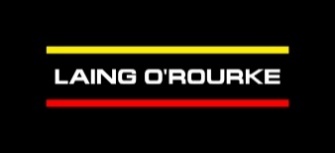 PermitPERMIT Number:PERMIT Number:Project: Project: WORK IS NOT TO COMMENCE UNTIL A SIGNED AND APPROVED PERMIT IS ON THE WORKSITEWORK IS NOT TO COMMENCE UNTIL A SIGNED AND APPROVED PERMIT IS ON THE WORKSITEWORK IS NOT TO COMMENCE UNTIL A SIGNED AND APPROVED PERMIT IS ON THE WORKSITEWORK IS NOT TO COMMENCE UNTIL A SIGNED AND APPROVED PERMIT IS ON THE WORKSITEWORK IS NOT TO COMMENCE UNTIL A SIGNED AND APPROVED PERMIT IS ON THE WORKSITEWORK IS NOT TO COMMENCE UNTIL A SIGNED AND APPROVED PERMIT IS ON THE WORKSITEWORK IS NOT TO COMMENCE UNTIL A SIGNED AND APPROVED PERMIT IS ON THE WORKSITEWORK IS NOT TO COMMENCE UNTIL A SIGNED AND APPROVED PERMIT IS ON THE WORKSITEWORK IS NOT TO COMMENCE UNTIL A SIGNED AND APPROVED PERMIT IS ON THE WORKSITEWORK IS NOT TO COMMENCE UNTIL A SIGNED AND APPROVED PERMIT IS ON THE WORKSITEWORK IS NOT TO COMMENCE UNTIL A SIGNED AND APPROVED PERMIT IS ON THE WORKSITEWORK IS NOT TO COMMENCE UNTIL A SIGNED AND APPROVED PERMIT IS ON THE WORKSITEWORK IS NOT TO COMMENCE UNTIL A SIGNED AND APPROVED PERMIT IS ON THE WORKSITEWORK IS NOT TO COMMENCE UNTIL A SIGNED AND APPROVED PERMIT IS ON THE WORKSITEWORK IS NOT TO COMMENCE UNTIL A SIGNED AND APPROVED PERMIT IS ON THE WORKSITEWORK IS NOT TO COMMENCE UNTIL A SIGNED AND APPROVED PERMIT IS ON THE WORKSITEWORK IS NOT TO COMMENCE UNTIL A SIGNED AND APPROVED PERMIT IS ON THE WORKSITEWORK IS NOT TO COMMENCE UNTIL A SIGNED AND APPROVED PERMIT IS ON THE WORKSITEWORK IS NOT TO COMMENCE UNTIL A SIGNED AND APPROVED PERMIT IS ON THE WORKSITEWORK IS NOT TO COMMENCE UNTIL A SIGNED AND APPROVED PERMIT IS ON THE WORKSITEWORK IS NOT TO COMMENCE UNTIL A SIGNED AND APPROVED PERMIT IS ON THE WORKSITEPART A: Application (Completed by persons intending to excavate)PART A: Application (Completed by persons intending to excavate)PART A: Application (Completed by persons intending to excavate)PART A: Application (Completed by persons intending to excavate)PART A: Application (Completed by persons intending to excavate)PART A: Application (Completed by persons intending to excavate)PART A: Application (Completed by persons intending to excavate)PART A: Application (Completed by persons intending to excavate)PART A: Application (Completed by persons intending to excavate)PART A: Application (Completed by persons intending to excavate)PART A: Application (Completed by persons intending to excavate)PART A: Application (Completed by persons intending to excavate)PART A: Application (Completed by persons intending to excavate)PART A: Application (Completed by persons intending to excavate)PART A: Application (Completed by persons intending to excavate)PART A: Application (Completed by persons intending to excavate)PART A: Application (Completed by persons intending to excavate)PART A: Application (Completed by persons intending to excavate)PART A: Application (Completed by persons intending to excavate)PART A: Application (Completed by persons intending to excavate)PART A: Application (Completed by persons intending to excavate)NameNameCompanyCompanyCompanyDateDateDatedd/mm/yyProposed WorksProposed WorksMaximum Depth (m)Maximum Depth (m)Maximum Depth (m)Maximum Depth (m)Maximum Depth (m)Maximum Depth (m)Maximum Depth (m)Maximum Depth (m)Location:Location:(Plan attached) Drawing/Sketch No.:(Plan attached) Drawing/Sketch No.:(Plan attached) Drawing/Sketch No.:(Plan attached) Drawing/Sketch No.:(Plan attached) Drawing/Sketch No.:(Plan attached) Drawing/Sketch No.:Commencement of Work:Commencement of Work:Date (dd/mm/yy)Date (dd/mm/yy)Date (dd/mm/yy)Date (dd/mm/yy)Date (dd/mm/yy)Date (dd/mm/yy)Date (dd/mm/yy)Date (dd/mm/yy)Date (dd/mm/yy)Date (dd/mm/yy)Date (dd/mm/yy)Date (dd/mm/yy)Date (dd/mm/yy)Date (dd/mm/yy)Date (dd/mm/yy)Time:Time:Time:XX:XX am/pmCompletion of Work:Completion of Work:Date (dd/mm/yy)Date (dd/mm/yy)Date (dd/mm/yy)Date (dd/mm/yy)Date (dd/mm/yy)Date (dd/mm/yy)Date (dd/mm/yy)Date (dd/mm/yy)Date (dd/mm/yy)Date (dd/mm/yy)Date (dd/mm/yy)Date (dd/mm/yy)Date (dd/mm/yy)Date (dd/mm/yy)Date (dd/mm/yy)Time:Time:Time:XX:XX am/pmHas the area been checked for public and private services, and a Utility and Services Permit completed and authorised?	Has the area been checked for public and private services, and a Utility and Services Permit completed and authorised?	Has the area been checked for public and private services, and a Utility and Services Permit completed and authorised?	Has the area been checked for public and private services, and a Utility and Services Permit completed and authorised?	Has the area been checked for public and private services, and a Utility and Services Permit completed and authorised?	Has the area been checked for public and private services, and a Utility and Services Permit completed and authorised?	Has the area been checked for public and private services, and a Utility and Services Permit completed and authorised?	Has the area been checked for public and private services, and a Utility and Services Permit completed and authorised?	Has the area been checked for public and private services, and a Utility and Services Permit completed and authorised?	Has the area been checked for public and private services, and a Utility and Services Permit completed and authorised?	Has the area been checked for public and private services, and a Utility and Services Permit completed and authorised?	Has the area been checked for public and private services, and a Utility and Services Permit completed and authorised?	Has the area been checked for public and private services, and a Utility and Services Permit completed and authorised?	Has the area been checked for public and private services, and a Utility and Services Permit completed and authorised?	Has the area been checked for public and private services, and a Utility and Services Permit completed and authorised?	Has the area been checked for public and private services, and a Utility and Services Permit completed and authorised?	Has the area been checked for public and private services, and a Utility and Services Permit completed and authorised?	Has the area been checked for public and private services, and a Utility and Services Permit completed and authorised?	Has the area been checked for public and private services, and a Utility and Services Permit completed and authorised?	Has the area been checked for public and private services, and a Utility and Services Permit completed and authorised?	Yes	NoPART B: Safe System of Work (Completed by Authorised Engineer)PART B: Safe System of Work (Completed by Authorised Engineer)PART B: Safe System of Work (Completed by Authorised Engineer)PART B: Safe System of Work (Completed by Authorised Engineer)PART B: Safe System of Work (Completed by Authorised Engineer)PART B: Safe System of Work (Completed by Authorised Engineer)PART B: Safe System of Work (Completed by Authorised Engineer)PART B: Safe System of Work (Completed by Authorised Engineer)PART B: Safe System of Work (Completed by Authorised Engineer)PART B: Safe System of Work (Completed by Authorised Engineer)PART B: Safe System of Work (Completed by Authorised Engineer)PART B: Safe System of Work (Completed by Authorised Engineer)PART B: Safe System of Work (Completed by Authorised Engineer)PART B: Safe System of Work (Completed by Authorised Engineer)PART B: Safe System of Work (Completed by Authorised Engineer)PART B: Safe System of Work (Completed by Authorised Engineer)PART B: Safe System of Work (Completed by Authorised Engineer)PART B: Safe System of Work (Completed by Authorised Engineer)PART B: Safe System of Work (Completed by Authorised Engineer)PART B: Safe System of Work (Completed by Authorised Engineer)PART B: Safe System of Work (Completed by Authorised Engineer)ItemsItemsItemsItemsItemsItemsItemsItemsItemsItemsItemsYesYesNoNoCommentsCommentsCommentsCommentsCommentsCommentsSWMS in place and understood by all SWMS in place and understood by all SWMS in place and understood by all SWMS in place and understood by all SWMS in place and understood by all SWMS in place and understood by all SWMS in place and understood by all SWMS in place and understood by all SWMS in place and understood by all SWMS in place and understood by all SWMS in place and understood by all List details: List details: List details: List details: List details: List details: Overhead/Underground services identified and markedUtility and Services Permit in placeOverhead/Underground services identified and markedUtility and Services Permit in placeOverhead/Underground services identified and markedUtility and Services Permit in placeOverhead/Underground services identified and markedUtility and Services Permit in placeOverhead/Underground services identified and markedUtility and Services Permit in placeOverhead/Underground services identified and markedUtility and Services Permit in placeOverhead/Underground services identified and markedUtility and Services Permit in placeOverhead/Underground services identified and markedUtility and Services Permit in placeOverhead/Underground services identified and markedUtility and Services Permit in placeOverhead/Underground services identified and markedUtility and Services Permit in placeOverhead/Underground services identified and markedUtility and Services Permit in placeList details:List details:List details:List details:List details:List details:Will exposed services be protected to prevent mechanical damage?Will exposed services be protected to prevent mechanical damage?Will exposed services be protected to prevent mechanical damage?Will exposed services be protected to prevent mechanical damage?Will exposed services be protected to prevent mechanical damage?Will exposed services be protected to prevent mechanical damage?Will exposed services be protected to prevent mechanical damage?Will exposed services be protected to prevent mechanical damage?Will exposed services be protected to prevent mechanical damage?Will exposed services be protected to prevent mechanical damage?Will exposed services be protected to prevent mechanical damage?List details:List details:List details:List details:List details:List details:Has the ground condition been inspected and assessed Has the ground condition been inspected and assessed Has the ground condition been inspected and assessed Has the ground condition been inspected and assessed Has the ground condition been inspected and assessed Has the ground condition been inspected and assessed Has the ground condition been inspected and assessed Has the ground condition been inspected and assessed Has the ground condition been inspected and assessed Has the ground condition been inspected and assessed Has the ground condition been inspected and assessed List details:List details:List details:List details:List details:List details:Access/egress to excavation is in place Access/egress to excavation is in place Access/egress to excavation is in place Access/egress to excavation is in place Access/egress to excavation is in place Access/egress to excavation is in place Access/egress to excavation is in place Access/egress to excavation is in place Access/egress to excavation is in place Access/egress to excavation is in place Access/egress to excavation is in place List details:List details:List details:List details:List details:List details:Excavation protection in place (edge protection, barricades, signage)Excavation protection in place (edge protection, barricades, signage)Excavation protection in place (edge protection, barricades, signage)Excavation protection in place (edge protection, barricades, signage)Excavation protection in place (edge protection, barricades, signage)Excavation protection in place (edge protection, barricades, signage)Excavation protection in place (edge protection, barricades, signage)Excavation protection in place (edge protection, barricades, signage)Excavation protection in place (edge protection, barricades, signage)Excavation protection in place (edge protection, barricades, signage)Excavation protection in place (edge protection, barricades, signage)List details:List details:List details:List details:List details:List details:Excavation is protected from traffic and pedestrian movements Excavation is protected from traffic and pedestrian movements Excavation is protected from traffic and pedestrian movements Excavation is protected from traffic and pedestrian movements Excavation is protected from traffic and pedestrian movements Excavation is protected from traffic and pedestrian movements Excavation is protected from traffic and pedestrian movements Excavation is protected from traffic and pedestrian movements Excavation is protected from traffic and pedestrian movements Excavation is protected from traffic and pedestrian movements Excavation is protected from traffic and pedestrian movements List details:List details:List details:List details:List details:List details:Slope stability, settlement or vibration monitoring to manage and control ground movement are in place.Slope stability, settlement or vibration monitoring to manage and control ground movement are in place.Slope stability, settlement or vibration monitoring to manage and control ground movement are in place.Slope stability, settlement or vibration monitoring to manage and control ground movement are in place.Slope stability, settlement or vibration monitoring to manage and control ground movement are in place.Slope stability, settlement or vibration monitoring to manage and control ground movement are in place.Slope stability, settlement or vibration monitoring to manage and control ground movement are in place.Slope stability, settlement or vibration monitoring to manage and control ground movement are in place.Slope stability, settlement or vibration monitoring to manage and control ground movement are in place.Slope stability, settlement or vibration monitoring to manage and control ground movement are in place.Slope stability, settlement or vibration monitoring to manage and control ground movement are in place.List details:List details:List details:List details:List details:List details:Shoring and battering are in place as per the geotechnical design Shoring and battering are in place as per the geotechnical design Shoring and battering are in place as per the geotechnical design Shoring and battering are in place as per the geotechnical design Shoring and battering are in place as per the geotechnical design Shoring and battering are in place as per the geotechnical design Shoring and battering are in place as per the geotechnical design Shoring and battering are in place as per the geotechnical design Shoring and battering are in place as per the geotechnical design Shoring and battering are in place as per the geotechnical design Shoring and battering are in place as per the geotechnical design List details:List details:List details:List details:List details:List details:Emergency rescue plan in place and communicated to allEmergency rescue plan in place and communicated to allEmergency rescue plan in place and communicated to allEmergency rescue plan in place and communicated to allEmergency rescue plan in place and communicated to allEmergency rescue plan in place and communicated to allEmergency rescue plan in place and communicated to allEmergency rescue plan in place and communicated to allEmergency rescue plan in place and communicated to allEmergency rescue plan in place and communicated to allEmergency rescue plan in place and communicated to allList details:List details:List details:List details:List details:List details:PART C: Permit Induction (Carried out by Supervisor)PART C: Permit Induction (Carried out by Supervisor)PART C: Permit Induction (Carried out by Supervisor)PART C: Permit Induction (Carried out by Supervisor)PART C: Permit Induction (Carried out by Supervisor)PART C: Permit Induction (Carried out by Supervisor)PART C: Permit Induction (Carried out by Supervisor)PART C: Permit Induction (Carried out by Supervisor)PART C: Permit Induction (Carried out by Supervisor)PART C: Permit Induction (Carried out by Supervisor)PART C: Permit Induction (Carried out by Supervisor)PART C: Permit Induction (Carried out by Supervisor)PART C: Permit Induction (Carried out by Supervisor)PART C: Permit Induction (Carried out by Supervisor)PART C: Permit Induction (Carried out by Supervisor)PART C: Permit Induction (Carried out by Supervisor)PART C: Permit Induction (Carried out by Supervisor)PART C: Permit Induction (Carried out by Supervisor)PART C: Permit Induction (Carried out by Supervisor)PART C: Permit Induction (Carried out by Supervisor)PART C: Permit Induction (Carried out by Supervisor)Inductee NameSignatureSignatureSignatureDateDateDateDateDateDateDateDateDateDatePositionPositionPositionPositionPositionEmployerEmployerPART D: ApprovalPART D: ApprovalPART D: ApprovalPART D: ApprovalPART D: ApprovalPART D: ApprovalPART D: ApprovalPART D: ApprovalPART D: ApprovalPART D: ApprovalPART D: ApprovalPART D: ApprovalPART D: ApprovalPART D: ApprovalPART D: ApprovalPART D: ApprovalPART D: ApprovalPART D: ApprovalPART D: ApprovalPART D: ApprovalPART D: ApprovalPermit Issuer Name:Permit Issuer Name:Permit Issuer Name:SignatureSignatureSignatureSignatureDateDateComments: Comments: Comments: Comments: Comments: Comments: Comments: Comments: Comments: Comments: Comments: Comments: Comments: Comments: Comments: Comments: Comments: Comments: Comments: Comments: Comments: Permit Expiry Date (1 week maximum)Permit Expiry Date (1 week maximum)Permit Expiry Date (1 week maximum)Permit Expiry Date (1 week maximum)Permit Expiry Date (1 week maximum)PART F: Permit Holder 		PART F: Permit Holder 		PART F: Permit Holder 		PART F: Permit Holder 		PART F: Permit Holder 		PART F: Permit Holder 		PART F: Permit Holder 		PART F: Permit Holder 		PART F: Permit Holder 		PART F: Permit Holder 		PART F: Permit Holder 		PART F: Permit Holder 		PART F: Permit Holder 		PART F: Permit Holder 		PART F: Permit Holder 		PART F: Permit Holder 		PART F: Permit Holder 		PART F: Permit Holder 		PART F: Permit Holder 		PART F: Permit Holder 		PART F: Permit Holder 		Excavation Permit issued to:Excavation Permit issued to:Excavation Permit issued to:NameNameNameDateDatedd/mm/yydd/mm/yydd/mm/yySignatureSignatureSignatureTimeTimeXX:XX am/pmXX:XX am/pmXX:XX am/pmName Name Name Date Date dd/mm/yydd/mm/yydd/mm/yySignatureSignatureSignatureTimeTimeXX:XX am/pmXX:XX am/pmXX:XX am/pmName Name Name Date Date dd/mm/yydd/mm/yydd/mm/yySignatureSignatureSignatureTimeTimeXX:XX am/pmXX:XX am/pmXX:XX am/pmPART G: CompletionPART G: CompletionPART G: CompletionPART G: CompletionPART G: CompletionPART G: CompletionPART G: CompletionPART G: CompletionPART G: CompletionPART G: CompletionPART G: CompletionPART G: CompletionPART G: CompletionPART G: CompletionPART G: CompletionPART G: CompletionPART G: CompletionPART G: CompletionPART G: CompletionPART G: CompletionPART G: CompletionWorks are completeWorks are completeWorks are complete Yes  No Yes  No Yes  No Yes  No Yes  NoWork site is in a safe conditionWork site is in a safe conditionWork site is in a safe conditionWork site is in a safe conditionWork site is in a safe conditionWork site is in a safe conditionWork site is in a safe conditionWork site is in a safe conditionWork site is in a safe conditionWork site is in a safe condition Yes  No Yes  No Yes  NoIsolations have been restoredIsolations have been restoredIsolations have been restored Yes  No Yes  No Yes  No Yes  No Yes  NoDo any Drawings need revision? 	Do any Drawings need revision? 	Do any Drawings need revision? 	Do any Drawings need revision? 	Do any Drawings need revision? 	Do any Drawings need revision? 	Do any Drawings need revision? 	Do any Drawings need revision? 	Do any Drawings need revision? 	Do any Drawings need revision? 	 Yes  No Yes  No Yes  NoSign OffSign OffSign OffSign OffSign OffSign OffSign OffSign OffSign OffSign OffSign OffSign OffSign OffSign OffSign OffSign OffSign OffSign OffSign OffSign OffSign OffPermit Holder NamePermit Holder NamePermit Holder NameSignatureSignatureSignatureSignatureSignatureDateDatedd/mm/yydd/mm/yydd/mm/yyArea Supervisor NameArea Supervisor NameArea Supervisor NameSignatureSignatureSignatureSignatureSignatureDateDatedd/mm/yydd/mm/yydd/mm/yyEngineer’s NameEngineer’s NameEngineer’s NameSignatureSignatureSignatureSignatureSignatureDateDatedd/mm/yydd/mm/yydd/mm/yyEngineer’s Comments on completed works:Engineer’s Comments on completed works:Engineer’s Comments on completed works: